Тема: Сложение и вычитание дробей.Цель урока: Закрепление навыков сложения и вычитания дробей. Развитие логического мыышления, воспитание устойчивого                      творческого интереса к изучению математики, промежуточный контроль знаний по изученной теме.Ход урока:1. Организационный момент.    Здравствуйте, ребята. Садитесь.Сегодня на уроке мы продолжим работать по теме «Сложение и вычитание дробей». Закрепим наши знания и проверим их при выполнении теста в конце урока.2. Актуализация изученного материала.Во время урока используется презентация.Устная работа:                   1. Представьте в виде неправильной дроби (слайд № 2)а)             б)              в)                         2. Сравните дроби (слайд №3)а)             б)               в)                          3. Выполните действия (слайд №4)а)            б)   в)           в)   3. Решение упражнений.1)  На ваших столах лежат задания (слайд №5 и №6). Ваша задача решить примеры в левом столбце и соединить с ответом в правом столбце. Учащиеся по одному у доски решают примеры и соединяют с ответом.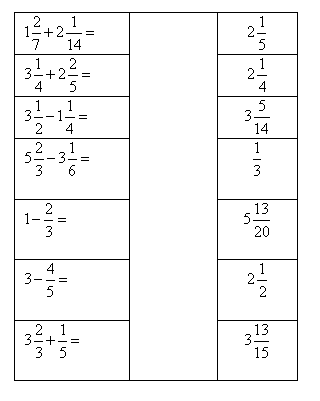 2)  Решите задачу (слайд №7). Один учащийся работает на доске.Туристы за первый час прошли  км, а за второй час -   км больше, а за третий  -   км меньше, чем за второй час. Какое расстояние прошли туристы за все это время?Краткая запись:1 час -   км2 час -  на   км больше  	  ? км	3 час – на   км меньше  	1)   (км) прошли за второй час.2)   (км) прошли за третий час.3)    (км) прошли за все время.Ответ:  км.4. Физкультминутка.Быстро встали,Потянулись.Выше – выше подтянулись.Ну – ка плечи распрямите,Поднимите, опустите.Вправо, влевоПовернитесь.Рук коленями коснитесь.Сели, встали,Сели,встали.И на месте побежали.Отдохнули? Молодцы!5. Подведение итогов.Ребята, мы ни один урок посвятили этой теме. Вы хорошо усвоили материал.Пришло время показать свои знания. Сейчас приступаем к выполнению теста. Но чтобы вы не отвлекались, давай те запишем домашнее задание и вставим оценки за урок.6. Домашнее задание: 7. Контроль знаний.Тест по теме: «Сложение и вычитание дробей».вариант 11. Сравните дроби:          а)      б)     в)      г)    .2. Вычислите:             а)        б)        в)         г)     3. Вычислите:                           а)        б)        в)         г)      4. Выполните действия:                        а)        б)        в)         г)      вариант 21. Сравните дроби:                      а)      б)     в)      г)    .2. Вычислите:                        а)        б)        в)         г)     3. Вычислите:                            а)        б)        в)         г)      4. Выполните действия:                         а)        б)        в)         г)     Ответы к тесту:1 вариант:1) а)      б)     в)      г)    2)   в3)   а4)   5)  в2 вариант:1) а)      б)     в)      г)    2)   в3)   а4)   5)  вПриложение 1.Соедините стрелками примеры и ответы.    2. Решите задачу.Туристы за первый час прошли  км, а за второй час -   км больше, а за третий  -   км меньше, чем за второй час. Какое расстояние прошли туристы за все это время?Приложение 2.Тест по теме: «Сложение и вычитание дробей».вариант 11. Сравните дроби: а)      б)     в)      г)    .2. Вычислите:             а)        б)        в)         г)     3. Вычислите:                 а)        б)        в)         г)      4. Выполните действия:                         а)        б)        в)         г)      вариант 21. Сравните дроби: а)      б)     в)      г)    .2. Вычислите:             а)        б)        в)         г)     3. Вычислите:                 а)        б)        в)         г)      4. Выполните действия:                         а)        б)        в)         г)     